Summer 2016 Professionally-Led Apprenticeships for Youth Application 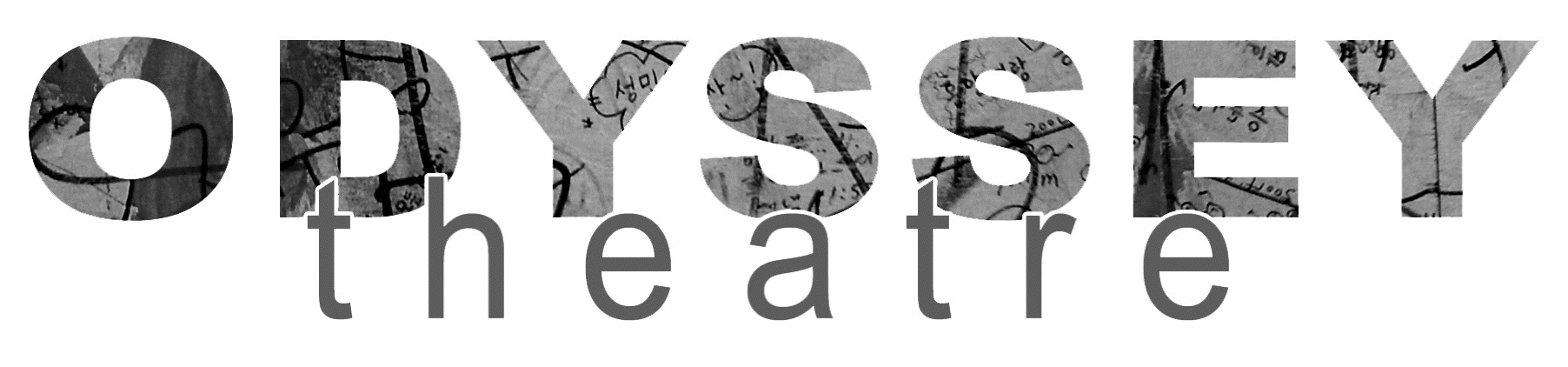 DEADLINE: May 20, 2016Complete the following form and return it via email to info@odysseytheatre.ca. Please ensure that forms completed by hand are clear and legible. Send hard copies to:Odyssey Theatre
2 Daly Avenue
Ottawa, ONK1N 6E2_____________________________________________________________FIRST NAME				LAST NAME			 	                      AGE_____________________________________________________________STREET ADDRESS		 CITY		PROVINCE			POSTAL CODE_____________________________________________________________PHONE NUMBER					EMAIL ADDRESSEDUCATION (SELECT ONE)	 HIGH SCHOOL				 UNIVERSITY/COLLEGE	GRADE:						YEAR: 							PROGRAM:	ARE YOU AVAILABLE FOR THE WHOLE SUMMER OR PART OF IT?  ☐WHOLE    ☐PARTIF PART OF THE SUMMER, PLEASE LIST THE DATES YOU ARE AVAILABLE: PLEASE INDICATE ANY DAYS OR TIMES DURING THE WEEK THAT YOU ARE NOT AVAILABLE.*Participants will have Monday’s off starting July 25th, with the exception of August 22.DO YOU HAVE A DRIVER’S LISCENSE/CAR?  YES      NOPLEASE RANK THE FOLLOWING APPRENTICESHIP SPECIALIZTIONS BY IN ORDER OF PREFERENCE (1 BEING MOST PREFERED, 6 BEING LEAST PREFERED)DIRECTING				STAGEMANAGEMENT FRONT OF HOUSE			PERFORMANCEADMINISTRATION 			TECHNICALWHAT BACKGROUND DO YOU HAVE IN THEATRE?_____________________________________________________________
_______________________________________________________________________________________________________________________________________________________________________________________PLEASE LIST ANY SPECIAL SKILLS YOU MAY HAVE (GYMNASTICS, JUGGLING, DANCING, SINGING, PLAYING AN INSTRUMENT, ETC.)__________________________________________________________________________________________________________________________WHAT DO YOU HOPE TO GET OUT OF YOUR EXPERIENCE WITH ODYSSEY? WHAT ARE YOUR GOALS FOR THE APPRENTICESHIP?_________________________________________________________________________________________________________________________________________________________________________________________________________________________________________________________________________________________________________________TELL US ABOUT SOMETHING THAT YOU’VE DONE THAT SHOWS INITIATIVE.____________________________________________________________________________________________________________________________________________________________________________________________________________________________________________________IS THERE ANYTHING ELSE YOU WOULD LIKE TO TELL US ABOUT YOURSELF?_______________________________________________________________________________________________________________________________________________________________________________________PLEASE ATTACH A COPY OF YOUR RESUME DETAILING WORK AND VOLUNTEER EXPERIENCE AND TWO (2) REFERENCES (TEACHERS, PREVIOUS/CURRENT EMPLOYERS) TO THIS APPLICATION. THANK YOU FOR YOUR INTEREST IN ODYSSEY THEATRE’S SUMMER PLAY PROGRAM.SUN.MON. *TUES.WED.THURS.FRI.SAT.MORNING(9am – 1pm)AFTERNOON(1pm-4pm WED)(1:30pm-5:00pm SAT&SUN)EVENING(6:30pm-10:30pm)